Heene Church of England (Aided) Primary School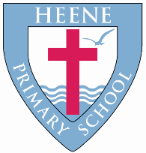                           ‘Learning together, loving others, guided by God’Year 2 Autumn 2022TOPIC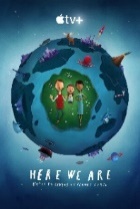 Here we AreHere we AreHere we AreWOW STARTERHere We Are – Oliver JeffersEnrichment - Planned Trips or VisitsBeach / Park visitSubjectKey QuestionFocusGeographyWhat would you find on a West Sussex journey?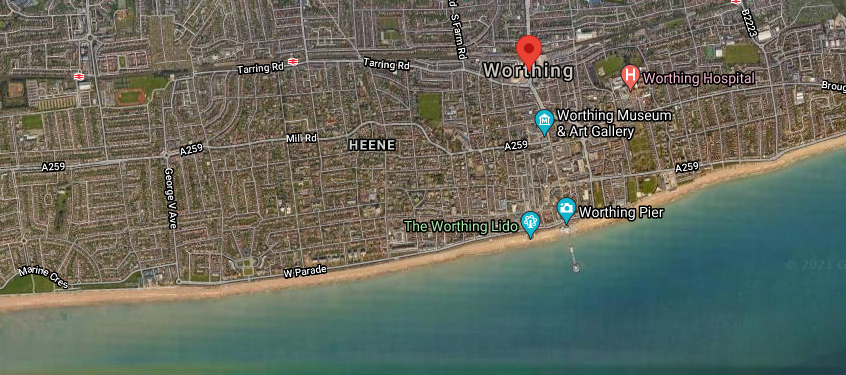 What I will know by the end of the unit Know what the United Kingdom is and where Worthing is in relation to LondonBe able to find and locate West Sussex on a variety of local, national and global mapsIdentify the key human and physical features of West Sussex Compare these features with Heene and the local areaHow West Sussex has changed during timeUse digital maps to compare human and physical features of West Sussex now and in the past HistoryHow has our town changed?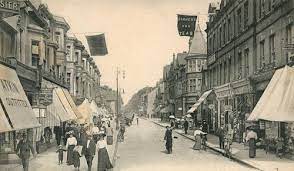 What I will know by the end of the unit (Historical skills and enquiry)Our local area has changed over timeThat people have been in our area for a very long time and that has caused changeKnow what these changes look like on a timelineHow to sequence and compare pictures and artefacts on a Worthing timelineDescribe memories that people have of Worthing in the pastUse digital maps to find out what has changed in Worthing in the last 100 yearsQuality Texts as an English focus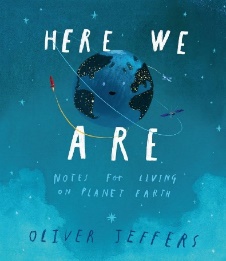 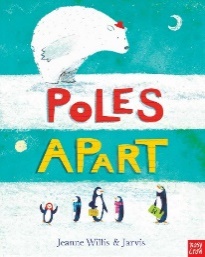 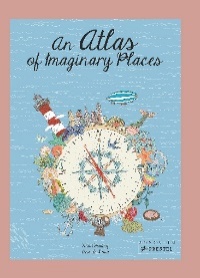 English FocusNon fiction writing – leaflets, information book page about penguins – postcards GPS – Capital letters, full stops, finger spaces, sentences, adjectives.Imaginative writing – descriptive sentences, creative description of an imaginary world, poetry.GPS – expanded noun phrasesNon fiction writing – leaflets, information book page about penguins – postcards GPS – Capital letters, full stops, finger spaces, sentences, adjectives.Imaginative writing – descriptive sentences, creative description of an imaginary world, poetry.GPS – expanded noun phrasesMaths FocusPlace value within 20, Addition and subtraction Measurement: money Multiplication and divisionPlace value within 20, Addition and subtraction Measurement: money Multiplication and divisionREWho made the world? 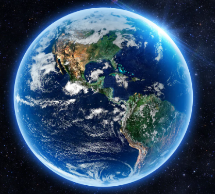 What I will know at the end of this unitRetell the story of creation from 1:1-2:3 simply.Say what the story tells Christians about God, creation and the world.Give at least two examples of what Christians do to look after the world for God.Think, talk and ask questions about living in an amazing world.REWhy does Christmas matter to Christians? 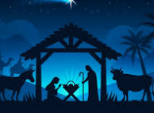 What I will know at the end of this unit:Recognise that Incarnation is part of the ‘Big Story’ of the Bible. Tell the story of the birth of Jesus and recognise the link with               Incarnation — Jesus is ‘God on Earth’. Think, talk and ask questions about the Christmas story and the lessons they might learn from it.ScienceHow do living things survive?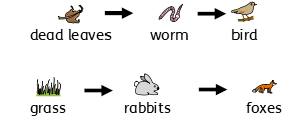 What I will know at the end of this unit:Animals and plants depend on each other to survive. All living things (or things that were once living) have a part to play in food chains. Without them, other animals and plants may not be able to survive. ScienceAre all materials useful?       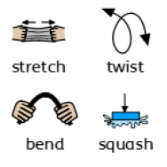 What I will know at the end of this unit:The shape of some materials can be changed when they are stretched, twisted, bent and squashed. ArtWho was Georges Seurat and what style of art did he create? 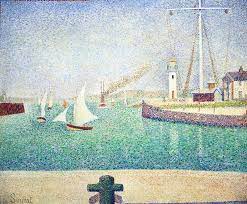 Theme: Texture and ToneArtist Focus: Georges SeuratOutcome: A painting in the style of George Seurat showing different tones and texture.DTHow do we design and make a Christmas decoration?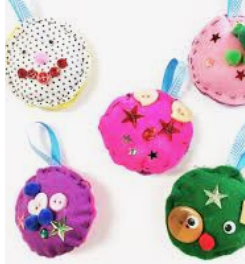 What I will know at the end of this unit:How to draw around a given template.                             How to cut out simple shapes from felt.                                 How to join fabrics by using running stitch and over sewing.                                                                              How to thread a needle and be more confident doing this on my own.                                                                                       How to decorate using fabric pens.                                              How to glue on decorations such as sequins, beads and ribbons. MusicListening: Hands, Feet, HeartFocus:  Finding the pulse and identifying instruments.Activities: Clapping rhythms, singing, playing instruments, composing and improvising.Listening: Hands, Feet, HeartFocus:  Finding the pulse and identifying instruments.Activities: Clapping rhythms, singing, playing instruments, composing and improvising.PEMultiskillsBall skillsGymnasticsGames Making MultiskillsBall skillsGymnasticsGames Making ComputingIs everything safe on the internet?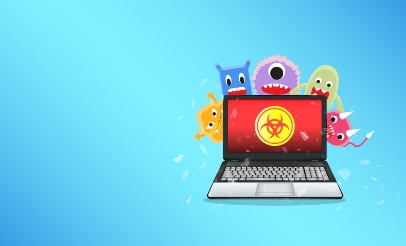 What I will know by the end of the unit:I know the information that I need to keep private in real life and on computers.I know what the SMART rules are.I understand there are possible dangers on the computer.I know that people are not always who they say they are online.I know what a virus is and how one may be sent to my device/computer.I know what to do if something upsets me.ComputingDigital photographyWhat I will know by the end of the unit:I can recognise that different devices can be used to capture photographs and will gain experience capturing, editing, and improving photos. Finally, I will use this knowledge to recognise that images they see may not be real.RSHEHow can I cope with strong feelings?What information do you access online? How do you ensure you safely search for information?What safety choices do we make daily?Show an understanding of their own feelings and those of others, and begin to regulate their feelings accordingly.Know that the same principles apply to online relationships as to face-to-face relationships,Know how to ask for advice or help for themselves or others, and to keep trying until they are heard.